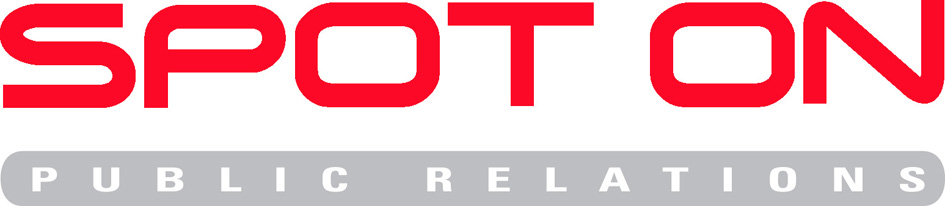 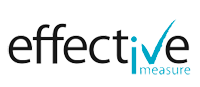 العالم العربي يكثر في استخدام الإنترنت من خلال الهاتف النقال45% من مستخدمي الإنترنت في الشرق الأوسط وشمال إفريقيا يستعملون الهواتف المحمولة للدخول إلى الإنترنت: و57% منهم ينوون شراء حاسبات لوحيةدبي، 2 فبراير 2011يتصّل عدد كبير من مستخدمي الإنترنت في أنحاء الشرق الأوسط وشمال إفريقيا بشبكة الإنترنت عن طريق هواتفهم النّقالة. وتأتي هذه النتيجة بعد مسح حديث نشرته شركة أبحاث التسويق الإلكتروني "إيفكتيف ميجور" Effective Measure  وشركة "سبوت أون" للعلاقات العامة. وخلُص المسح، الّذي شمل 12,700 مستخدم للإنترنت في أرجاء الشرق الأوسط وشمال إفريقيا، أنّ نصف مستخدمي الإنترنت في الإمارات العربية المتحدة يعتمدون على الهواتف النقّالة للاتصال بشبكة الإنترنت، بحيث يقول أكثر من 71% من مستخدمي الإنترنت في المنطقة أنّ أهم نشاط لهم على شبكة الإنترنت هو تفقّد بريدهم الإلكتروني.وفي هذا الصدد، قال "براندن أوجلفي"، نائب رئيس قسم "التحليل الرقمي" في شركة "إيفكتيف ميجور": "يستخدم الناس في الشرق الأوسط الهواتف المحمولة بشكل متزايد كأجهزة للنفاذ إلى الإنترنت حيث يستخدمونها للدخول إلى مواقع التواصل الإجتماعي والاطلاع على الأخبار والرياضة وغيرها من المعلومات. ولكن يبقى البريد الإلكتروني هو التطبيق الأول للهواتف المحمولة، حيث حمّل أكثر من 85% من المستخدمين تطبيقات على هواتفهم المحمولة وأصبح انتشار الخدمات المستخدمة يتزايد بشكل كبير. وتُعدّ المواقع الاجتماعية، بوجه خاص، اتجاه متنامي وقوي، حيث أن 40% من النساء اللواتي يستخدمنَ الإنترنت على المحمول يقومون بالاتصال بالشبكات الاجتماعية". وأظهر المسح بعض الاختلافات الملفتة في طرق استخدام الرجال والنساء في المنطقة لهواتفهم النقّالة. فالنساء كنّ أكثر نشاطاً على مواقع التواصل الاجتماعي على هواتفهنّ (40% من النساء يفعلنَ ذلك مقارنة مع 33% من الرجال) وكنّ أكثر اهتماماً بتبادل الصور والشرائط المصوّرة والمعلومات عن الهوايات، في حين أنّ الرجال أبدوا اهتماماً أكبر بالأخبار والمعلومات حول الطقس. والنساء هنّ أيضاً الأكثر استخداماً للألعاب على الإنترنت من الرجال.ويقول "كارينجتون مالين"، الرئيس الإداري لشركة "سبوت أون" للعلاقات العامة: "ساهم الجيل الجديد  من أجهزة المحمول الذكية على ازدياد عدد  الطرق التي يستطيع المستخدمين من خلالها النفاذ إلى المزيد من التطبيقات والخدمات على الإنترنت. سوف تؤدي الشعبية المتزايدة لتطبيقات الهاتف التي تتّصل بالإنترنت فرص أسواق جديدة ومهمة ليس لبائعي الهواتف فحسب، بل لناشري المطبوعات الإلكترونية ومزوّدي الخدمات وشركات التسويق في أنحاء المنطقة".وعبر 47% من مستخدمي الإنترنت الّذين شاركوا في المسح أنّهم ينوون شراء حاسب لوحي خلال الربع القادم من العام، بينما عدد أكبر من الذين يستخدمون الإنترنت على الهاتف، أي 57%، لديهم ينوون القيام بنفس الشئ. وقد أظهرت نتائج المسح أن 22% من مستخدمي الإنترنت -الّذين شملهم المسح- ينوون شراء جهاز "آي باد" من "آبل". وتعد التكلفة المالية أهم العوامل الّتي تعيق الاتصال بالإنترنت من خلال المحمول في منطقة الشرق الأوسط حيث صرح 26% من الّذين لا يستخدمون الإنترنت على المحمول أنّ الكلفة هي العائق الرئيسي ، ويقول 5% لا أكثر أنّ ما يعيقهم هو عدم إلمامهم باستخدام الإنترنت. وبما أنّ الهواتف الذكية تستخدم كميات كبيرة من البيانات، فليس من المفاجئ أنّ حوالي 41% من المستخدمين في دول الخليج يشتركون في باقات بيانات غير محدودة.وتجدر الإشارة إلى أنّ شركتيْ "إيفكتيف ميجور" و"سبوت أون" أجرتا المسح بين 20 نوفمبر و5 ديسمبر 2010 على أكثر من 300 موقع إلكتروني في الشرق الأوسط وشمال إفريقيا وذلك باستخدام تقنية "إيفكتيف ميجور" للمسح والتي تعتمد على اختيار عيّنة عشوائية عبر دعوات اعتراضية. وبلغ مجموع العيّنة 12,754 شخص. ويمكن تحميل التقرير على موقع www.spotonpr.com.- انتهى -نبذة عن "سبوت أون" للعلاقات العامةتُعتبر "سبوت أون" شركة علاقات العامة  تقدم حلول متكاملة تساعد الشركات على ترسيخ حضورها في السوق وعلى التواصل والتمييز على الإنترنت وخارجها. وتملك الشركة تاريخاً يمتد ل 16 عام حافلة بتقديم حلول وإدارة العلاقات العامة للشركات الدولية والدوائر الحكومية والمنظمات غير الحكومية في الشرق الأوسط، وتقدّم الاستشارات المؤثرة التي تعتمد على خبرة محلية عميقة، بالإضافة إلى مجموعة واسعة من الخدمات تشمل إدارة الفعاليات وعلاقات الإعلام والتسويق عبر مواقع التواصل الاجتماعي واتصالات التسويق والعلاقات العامة على الإنترنت وتخطيط الاتصالات الاستراتيجي. وتعد شركة "سبوت أون" للعلاقات العامة شريك "برودير بارتنرز" الشرق الأوسط وهي عضو مؤسس لجمعيّة العلاقات العامة في الشرق الأوسط.لاستفسارات وسائل الإعلام يرجى الاتصال على:ألكساندر ماكناب| @alexandermcnabb  | alexm@spotonpr.com | هاتف: 3491686 9714+نبذة عن "إيفكتيف ميجور"تقدّم شركة "إيفكتيف ميجور" أحدث طرق لقياس نسب واتجاهات الجماهير رقمياًّ وتصنيفات المواقع الإلكترونية وديموجرافية الإنترنت وأبحاث السوق وذلك لناشري المواقع الإلكترونية والوكالات والمسوّقين الرقميين التابعين لها.تقنية اللولب الرقمي -الّتي تنتظر براءة الاختراع-، فتقدم حلولاً للتغلّب على مشاكل محو ملفّات . ويرفع هذا الحل من معدل زيارات المواقع الإلكترونية ومردود الإعلانات وذلك عبر تقديم تحليلات أطراف ثالثة مستقلة لشركات النشر والإعلان حول العالم. لمزيد من المعلومات، الرجاء زيارة www.effectivemeasure.comلاستفسارات وسائل الإعلام، يرجى الاتصال على:براندن أوجيلفي | بريد إلكتروني:  brendon.ogilvy@effectivemeasure.com | هاتف: 0775 298 97150+